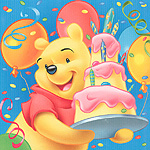 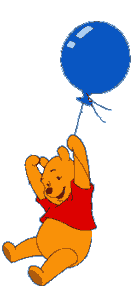 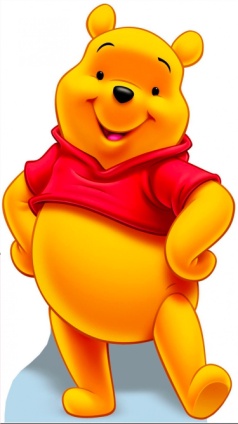 serdecznie zaprasza uczniów zapisanych na świetlicę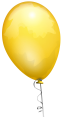 do udziału w wewnątrzszkolnym konkursie plastycznym pt. „Zaprojektuj kartkę urodzinową dla Kubusia Puchatka” 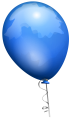 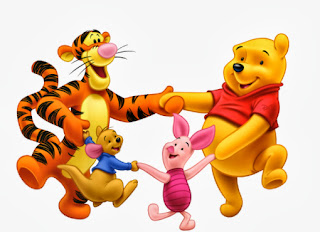 Regulamin konkursu§ 1.Postanowienia ogólne
 Konkurs skierowany jest do dzieci zapisanych na świetlicę.                                                                Organizatorem konkursu jest mgr Patrycja Gibas.§ 2.Cele konkursu Rozwijanie wyobraźni.Kształtowanie wrażliwości estetycznej.Stworzenie dzieciom możliwości prezentacji swoich dokonań twórczych.Umacnianie wiary we własne siły i możliwości osiągnięcia sukcesu.§ 3.Wymagania dotyczące pracy konkursowej Zadaniem uczestników konkursu jest wykonanie pracy plastycznej nawiązującej do tematu konkursu pt. „Zaprojektuj kartkę urodzinową dla Kubusia Puchatka”. Celem konkursu jest pobranie szablonu: kolorowe kartki (dostępne na świetlicy) i zaprojektowanie go wg własnego uznania. Dziecko wykonuje pracę w trakcie pobytu w świetlicy.Prace mają być wykonane starannie.Każdy uczestnik konkursu może złożyć maksymalnie 1 pracę.Format pracy:  kartka A4  Termin składania prac do 26.01.2024 r.                                            Prace podpisane imieniem, nazwiskiem i klasą składamy w sali świetlicowej. Jest to równoznaczne ze zgodą na udział w konkursie oraz umieszczeniem wyników na stronie szkoły i Facebooku wraz ze zdjęciem ucznia i jego pracy.Wyniki  konkursu  opublikowane  zostaną w Mobidzienniku, na  stronie  internetowej oraz profilu Szkoły Podstawowej nr 2 w Ligocie na Facebooku.Prace przechodzą na własność organizatora i nie podlegają zwrotowi.§ 4.Kryteria ocenyPrace oceniane będą do 19 grudnia.Ocenie podlegać będą: oryginalność, kreatywność, ogólny efekt.§ 5.Zasady nagradzaniaAutorzy 3 najlepszych prac wybranych przez Komisję Konkursową otrzymają atrakcyjne upominki i dyplomy.O wynikach konkursu laureaci zostaną poinformowani wiadomością wysłaną przez dziennik elektroniczny Mobidziennik.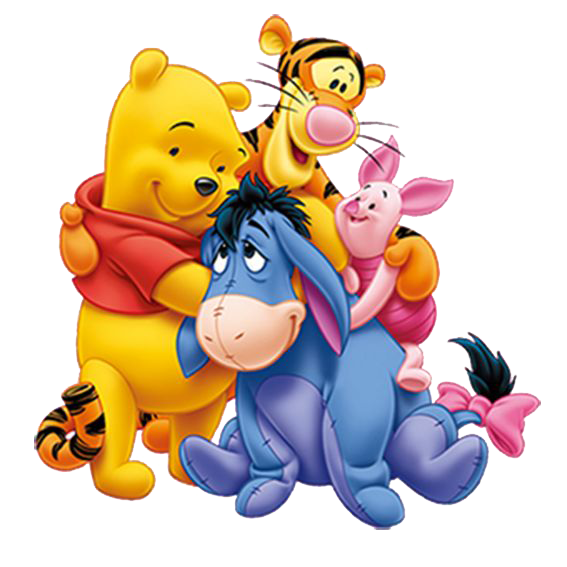 